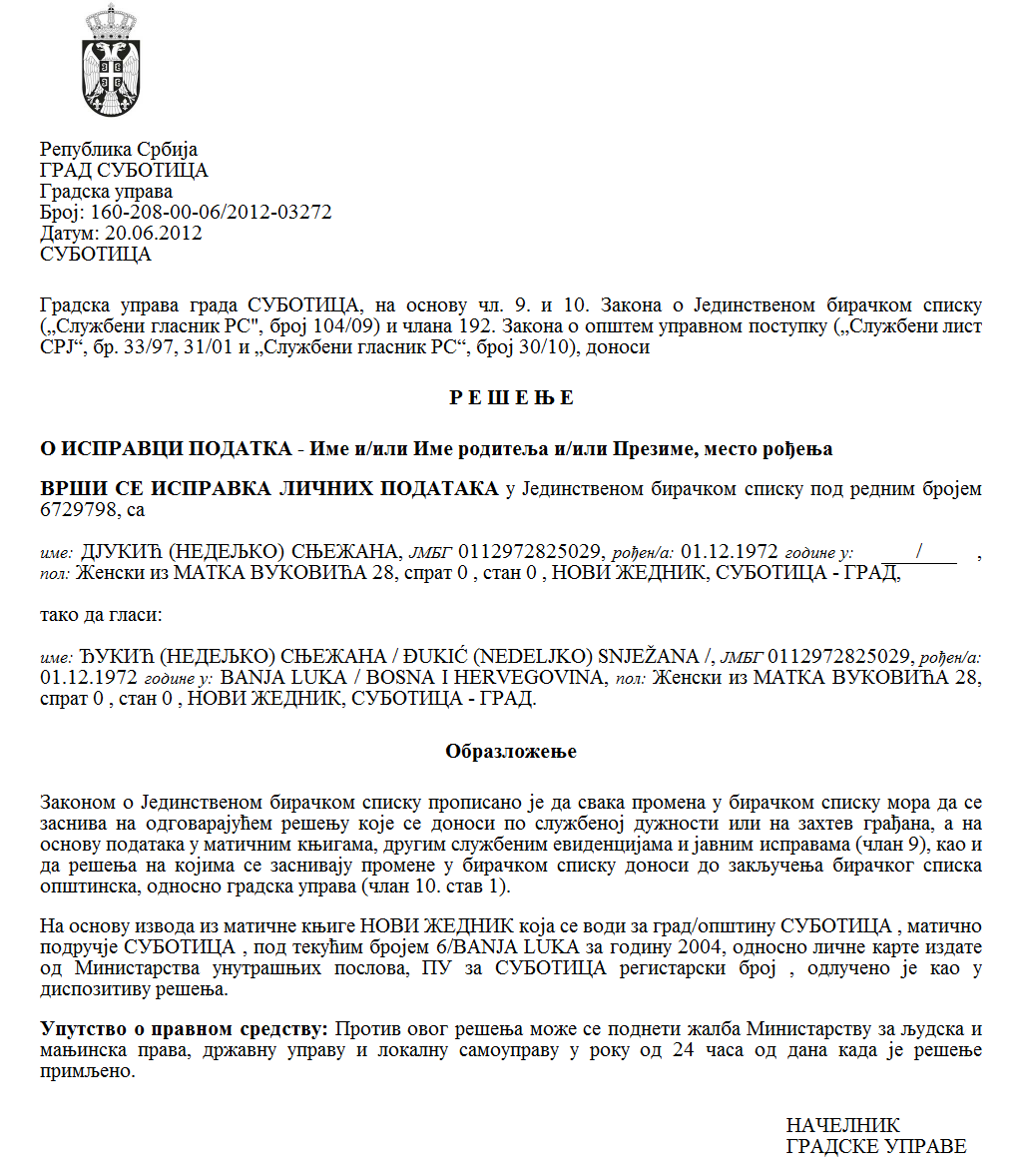 SZERB  KÖZTÁRSASÁG VAJDASÁG AUTONÓM TARTOMÁNY  ZENTA KÖZSÉG ZENTA KÖZSÉG KÖZSÉGI KÖZIGAZGATÁSI HIVATALA   Szám: 020-74/2022-II Kelt: 2022. november 15-énZ e n t a Az egyesületek által a közérdekű programokra a serkentő  eszközök,  vagy az eszközök hiányzó része odaítélésének eljárásáról és  ellenőrzéséről szóló rendelet (Zenta Község Hivatalos Lapja,  31/2021. sz.) 21. szakaszának 2. bekezdése alapján Zenta község Községi Közigazgatási Hivatalának vezetője 2022. november 15-én meghozta az alábbi  H A T Á R O Z A T O T A  2022-ES ÉVBEN  AZ EGYESÜLETEK     PROGRAMJAI   MEGVALÓSÍTÁSÁNAK   ÉS  A PROGRAMOK ILLETVE  PROJEKTUKOM MEGVALÓSÍTÁSÁRÓL SZÓLÓ JELENTÉSEK  ELLENŐRZÉSÉBEN ILLETÉKES  BIZOTTSÁG KINEGVEZÉSÉRŐÓL Kinevezésre kerül a bizottság a 2022-es évben az egyesületek programjai megvalósításának és a programok, illetve projektumok megvalósításáról szóló jelentés ellenőrzésére, éspedig az alábbi személyekkel való összetételben: Polyák Jankai Tamara – elnök, Rác Szabó Márta – tag és Dobó Eleonóra – tag.  A jelen határozat 1. pontja szerinti bizottság feladata, hogy  a 2022-es évben   az   egyesületek  programjai, illetve projektumai   megvalósításáról szóló   elbeszélő  és pénzügyi jelentések és  az eszközök rendeltetésszerű felhasználásáról szóló  bizonyítékok  ellenőrzésével, eszközölje  a  Zenta község  költségvetéséből   a nyilvános pályázat útján  a programok, illetve projektumok megvalósítására odaítélt   eszközök  felhasználásának   ellenőrzését,kidolgozza a jelentést a  2022-es évben  a  költségvetési eszközökből   az egyesületek   programjai pénzügyi támogatásának  a  megvalósításáról,   amelyet közzé kell  tenni Zenta község hivatalos honlapján  és  Zenta község hirdetőtábláján,  lefolytassa a programcélok sikerességének, minőségének és megvalósulási fokának elemzését, amelyekre az eszközök odaítélésére kerültek a  pályázaton az eszközök  odaítélésre, ha úgy értékeli,  hogy  ez  egy bizonyos  terület   állapotának előmozdításához vezetne,   amely területre   a  használóknak  pénzeszközök kerülnek odaítélésre,A jelen határozatot közzé kell tenni Zenta Község Hivatalos Lapjában. Indoklás: Az egyesületek által a közérdekű programokra a serkentő eszközök,  vagy az eszközök hiányzó része odaítélésének eljárásáról és  ellenőrzéséről szóló rendelet (Zenta Község Hivatalos Lapja,  31/2021. sz.) 21. szakasza előirányozza: „Zenta község Községi Közigazgatási Hivatala, illetve a Községi Közigazgatási Hivatal   szervezeti egysége, amely hatáskörrel rendelkezik  a serkentett területre (a továbbiakban: hatásköri szerv) figyelemmel kíséri   a  programok megvalósulását, amelyekre   eszközök kerültek jóváhagyásra, összhangban a jelen rendelettel. Zenta község Községi Közigazgatási Hivatalának  a  vezetője   alakíthat külön bizottságot a  programok megvalósulásának  figyelemmel kísérésére,   amely  ellátja   a  program   megvalósulása figyelemmel kísérésének feladatát  Zent a község Községi Közigazgatási Hivatala, mint  hatásköri szerv által,  a jelen szakasz 1. bekezdésének értelmében.  A program  megvalósulásának  figyelemmel kísérése   felöleli: 1. az egyesület kötelezettségét,  hogy  tájékoztassa a hatásköri szervet  a  program  megvalósulásáról, a szerződésben meghatározott határidőkben,  2.  a hatásköri szerv  által   a  jelentések áttekintését, 3.  a hatásköri szerv   képviselői látogatásának monitorozását,  4. az egyesület kötelezettségét, hogy lehetővé tegye  a  hatásköri szerv  képviselőinek, hogy betekintést végezzenek   a  mérvadó   dokumentációba,  amely  a  program megvalósítása során  keletkezett, 5. a  programhasználóktól  az információk begyűjtését,  6. egyéb, a szerződéssel előirányozott  aktivitásokat. A figyelemmel kísérés felölelheti  a  meghatalmazott könyvvizsgáló általi könyvvizsgálatot, ha   ez  előirányozásra került   a  pályázati feltételekkel  és a szerződéssel. Az egyesület, illetve a  programot megvalósító köteles  a  hatásköri szervnek lehetővé tenni  a  program  megvalósulásának   figyelemmel kísérését.”Az egyesületek által a közérdekű programokra a serkentő eszközök,  vagy az eszközök hiányzó része odaítélésének eljárásáról és  ellenőrzéséről szóló rendelet (Zenta Község Hivatalos Lapja,  31/2021. sz.) 30. szakasza előirányozza: „A hatásköri szerv  kidolgozza  jelentését   az egyesület  programja  pénzügyi támogatásának  megvalósulásáról a  költségvetési eszközökből az előző naptári évben. 
A jelen szakasz 1. bekezdése szerinti   jelentést közzé kell  tenni Zenta község hivatalos honlapján,  Zenta  község hirdetőtábláján és  az e-Közigazgatás  portálon legkésőbb a  folyó  év január  15-éig.  A hatásköri  szerv  lefolytathatja   a  programcélok  sikerességének, minőségének és   megvalósulási fokának   elemzését, amelyekre  eszközök kerültek odaítélésre  az eszközök odaítélésre kiírt pályázaton,   ha  úgy értékeli, hogy ez egy bizonyos  terület állapotának  előmozdításához vezetne,  amely területre a használóknak   pénzeszközök  kerültek   odaítélésre.” Tekintettel, hogy szükséges, hogy a szakemberek   ellenőrizzék  az egyesületek elbeszélő  és pénzügyi jelentéseit, Zenta község Községi Közigazgatási Hivatalának  a vezetője   a fent felsoroltak alapján  meghozta  a rendelkező rész szerinti határozatot.  JOGORVOSLATI UTASÍTÁS: A jelen határozat végleges a közigazgatási eljárásban. A határozat ellen   közigazgatási eljárás  indítható  a  Belgrádi Közigazgatási Bíróság előtt, Nemanjina  u 9. sz. A Belgrádi Közigazgatási Bírósághoz  a  fellebbezést  közvetlenül  vagy postai  úton kell  megküldeni  a  jelen határozat megküldésétől számított 30 napon belül.Kecskés Dezső, okl. jogász s.k. 			Sarnyai Rózsa Edit, okl. jogász s. k. a Községi Közigazgatási Hivatal vezetője Megküldeni: a bizottság tagjainak 